GSE Algebra 1				HW #6.3 Characteristics			Name: ________________For the following, list out all that you know. For the following tables, tell whether they are linear, quadratic or neither. Then show what the pattern is. For the following pictures, tell what the Domain, Range, Vertex and Direction are.  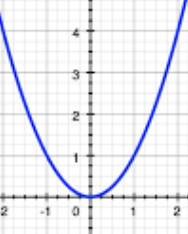 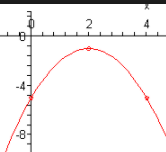 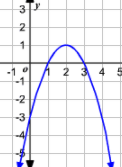 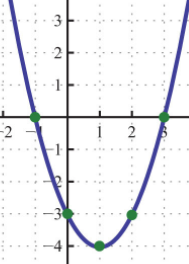 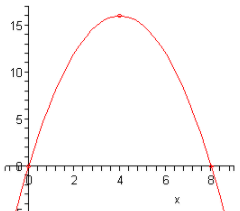 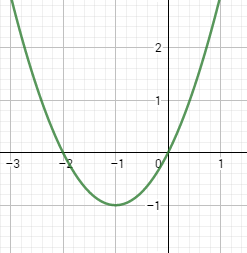 What do you notice about the equation and the graph? Multiply out the equation to give you standard form. Multiply out the following binomials to put in standard form.                          b.  (8x – 3)(2x – 1)                                    c.  (4x – 2)(8x + 10) –(x + 1)(x – 4)                               e.  (3x – 5)(x – 1)                                       f.   –x(4x – 17)xy-3-23-2-17-1-110-51127313xy-34-20-1-20-21024310xy-348-222-10011429316